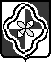 Российская ФедерацияИвановская областьмуниципальное образование «Каминское сельское поселениеРодниковского муниципального района Ивановской области»СОВЕТ МУНИЦИПАЛЬНОГО ОБРАЗОВАНИЯ«КАМИНСКОЕ СЕЛЬСКОЕ ПОСЕЛЕНИЕ РОДНИКОВСКОГОМУНИЦИПАЛЬНОГО РАЙОНА  ИВАНОВСКОЙ ОБЛАСТИ»Второго созываРЕШЕНИЕот  13.05.2019         		                                                    № 10Об утверждении отчета об исполнении бюджетаКаминского сельского поселения  за 2018 годВ соответствии с Федеральным Законом от 06.10.2003 г. №131-ФЗ «Об общих принципах организации местного самоуправления в Российской Федерации», Бюджетным  кодексом Российской Федерации, Уставом муниципального образования «Каминское сельское поселение Родниковского муниципального района Ивановской области», Положением о бюджетном процессе в муниципальном образовании ««Каминское сельское поселение Родниковского муниципального района Ивановской области», в целях регулирования бюджетных правоотношенийСовет муниципального образования «Каминское сельское поселение Родниковского муниципального района Ивановской области»решил:	1.Утвердить отчет об исполнении  бюджета Каминского сельского поселения за 2018 год по доходам в сумме  16 723 713,43  руб., по расходам в сумме 18 023 135,36  руб., с превышением расходов над доходами в сумме 1 299 421,93 руб. согласно приложениям №№ 1-4.	2.Опубликовать настоящее решение в информационном бюллетене «Сборник нормативных актов Родниковского района».Приложение № 2к Решению Советамуниципального образования«Каминское сельское поселениеРодниковского муниципального района Ивановской области»от  13.05.2019  № 10Исполнение бюджета  Каминского сельского поселения по источникам внутреннего финансирования дефицита бюджета за 2018 год Российская ФедерацияИвановская областьмуниципальное образование «Каминское сельское поселение Родниковского муниципального района Ивановской области»СОВЕТ МУНИЦИПАЛЬНОГО ОБРАЗОВАНИЯ«КАМИНСКОЕ СЕЛЬСКОЕ ПОСЕЛЕНИЕ РОДНИКОВСКОГО МУНИЦИПАЛЬНОГО РАЙОНА  ИВАНОВСКОЙ ОБЛАСТИ»Второго созываРЕШЕНИЕот  13.05.2019                          			                                      № 11О внесении изменений в решение Совета муниципального образования «Каминское сельское поселение Родниковского муниципального района Ивановской области» от 16.10.2013 № 29 «Об утверждении Положения о бюджетном процессе в муниципальном образовании «Каминское сельское поселение Родниковского муниципального района Ивановской области» В соответствии с Бюджетным кодексом Российской Федерации, Федеральным законом от 06.10.2003 № 131-ФЗ «Об общих принципах организации местного самоуправления в Российской Федерации»  в целях приведения муниципальных правовых актов в соответствии с действующим законодательством СОВЕТ муниципального образования «Каминское сельское поселение Родниковского муниципального района Ивановской области» решил:1. Внести в решение Совета муниципального образования «Каминское сельское поселение Родниковского муниципального района Ивановской области» от 16.10.2013 № 29 «Об утверждении Положения о бюджетном процессе в муниципальном образовании «Каминское сельское поселение Родниковского муниципального района Ивановской области», (далее – Решение) следующие изменения:1.1. В приложении к Решению:	1.1.1. В статье 2 слова «иные органы, на которые бюджетным законодательством Российской Федерации возложены бюджетные полномочия по регулированию бюджетных правоотношений, организации и осуществлению бюджетного процесса в Каминском сельском поселении» исключить.1.1.2.  Пункт 5 статьи 4 изложить в новой редакции:	«5.Составление проекта бюджета Каминского сельского поселения осуществляется в соответствии с Бюджетным кодексом Российской Федерации, настоящим Положением».	1.1.3. Статью 7 исключить.	1.1.4. Статью 14 изложить в новой редакции:	«Статья 14 Основы исполнения бюджета Исполнение бюджета Каминского сельского поселения обеспечивается администрацией Каминского сельского поселения в соответствии с основами исполнения бюджетов, установленными Бюджетным кодексом Российской Федерации.Кассовое обслуживание исполнения бюджета Каминского сельского поселения осуществляется Управлением Федерального казначейства по Ивановской области.В сводную бюджетную роспись бюджета Каминского сельского поселения могут быть внесены изменения в соответствии с решениями руководителя финансового органа дополнительно к основаниям, установленным пунктом 3 статьи 217 Бюджетного кодекса Российской Федерации без внесения изменений в решение о бюджете Каминского сельского поселения.Дополнительные основания для внесения изменений в сводную бюджетную роспись бюджета Каминского сельского поселения в соответствии с решениями руководителя финансового органа без внесения изменений в решение о  бюджете могут устанавливаться в решении о бюджете Каминского сельского поселения.». 1.1.5. Статью 15 изложить в новой редакции:«Статья 15. Составление и представление отчетности	1.Бюджетная отчетность муниципального образования Каминское сельское поселение  является годовой. Отчет об исполнении бюджета Каминского сельского поселения является ежеквартальным.  2. Сбор, свод, составление отчетности осуществляется в соответствии с единой методологией, устанавливаемой Министерством финансов Российской Федерации, по типовым формам.   3.Отчетность готовит администрация Каминского сельского поселения на основе отчетов главных распорядителей (распорядителей) средств  бюджета Каминского сельского поселения, главных администраторов доходов бюджета Каминского сельского поселения, главных администраторов источников финансирования дефицита бюджета.   4. Отчет об исполнении бюджета Каминского сельского поселения  за первый квартал, полугодие и девять месяцев текущего финансового года  утверждается администрацией Каминского сельского поселения.   5. Годовой отчет об исполнении  бюджета  Каминского сельского поселения подлежит утверждению Советом Каминского сельского поселения в форме решения.».Пункт 5 статьи 16  исключить.	1.1.7. В статье 17 слова «расходов бюджета по разделам и подразделам классификации расходов бюджетов» заменить словами «расходов бюджета по  целевым статьям (муниципальным программам Каминского сельского поселения и не включенным в муниципальные программы Каминского сельского поселения направлениям деятельности органов местного самоуправления)».Настоящее решение вступает в силу с момента принятия.  3. Опубликовать настоящее решение в информационном бюллетене «Сборник нормативных актов Родниковского района».ПОСТАНОВЛЕНИЕАдминистрации муниципального образования«Каминское сельское поселение Родниковскогомуниципального района  Ивановской области»от 11.04.2019								№ 31Об утверждении отчета об исполнении бюджета Каминского сельского поселения за 1 квартал 2019 года               В соответствии с Бюджетным кодексом Российской Федерации, Положением о бюджетном процессе в муниципальном образовании «Каминское сельское поселение Родниковского муниципального района Ивановской области» администрация муниципального образования  «Каминское сельское поселение Родниковского муниципального района Ивановской области»п о с т а н о в л я е т:	1.  Утвердить отчет об исполнении бюджета Каминского сельского поселения за 1 квартал 2019 года (Приложение).	2. Опубликовать настоящее Постановление в информационном бюллетене «Сборник нормативных актов Родниковского района».Глава муниципального образования        «Каминское сельское поселениеРодниковского муниципального района Ивановской области»:                                        В.В.КареловПОСТАНОВЛЕНИЕАдминистрации муниципального образования «Родниковский муниципальный район»Ивановской областиОт 13.05.2019 № 534О публикации извещения о предоставлениив аренду земельного участка по адресу:Ивановская область,  г.  Родники, ул. Масловская, д.28,для индивидуального жилищного  строительства            Рассмотрев заявление Котыгиной Ксении Владимировны, зарегистрированной по адресу: Ивановская область, г. Родники, ул. Масловская, д. 26, о предварительном согласовании предоставления в аренду земельного участка по адресу: Ивановская область, г. Родники, ул. Масловская, д. 28, для индивидуального жилищного строительства, на основании протокола заседания единой комиссии по рассмотрению вопросов, связанных  с продажей и предоставлением земельных участков, находящихся в государственной собственности, расположенных на территории Родниковского района Ивановской области от 07.05.2019, и руководствуясь  ст. 39.18 Земельного Кодекса РФ,  постановляю:1. Утвердить извещение о предоставлении в аренду земельного участка по адресу: Ивановская область,  г. Родники, ул. Масловская, д.28, для индивидуального жилищного строительства (приложение).2. Опубликовать настоящее постановление в информационном бюллетене «Сборник нормативных актов Родниковского района».3. Разместить извещение, утвержденное пунктом 1 настоящего постановления, на официальном Интернет-сайте администрации муниципального образования «Родниковский муниципальный район» - www.rodniki-37.ru и на официальном сайте Российской Федерации - www.torgi.gov.ru.Глава муниципального образования«Родниковский муниципальный район»				С.В. НосовПриложение  к постановлению администрации муниципального образования «Родниковский муниципальный район»от 13.05.2019 №534ИЗВЕЩЕНИЕКомитет по управлению имуществом администрации Родниковского муниципального района извещает о возможности предоставления в аренду сроком на 20 (двадцать) лет земельного участка с кадастровым номером 37:15:010908:7, площадью 633 кв.м., с разрешенным использованием «для индивидуального жилищного строительства» расположенного на землях категории «земли населенных пунктов» по адресу: Ивановская область,  г. Родники, ул. Масловская, д. 28.  Граждане  вправе подавать заявления о намерении участвовать в аукционе на право заключения договора аренды вышеуказанного земельного участка в письменном виде при личном обращении при предъявлении паспорта или документа, подтверждающего полномочия заявителя по 12.06.2019.Заявления принимаются по адресу: Ивановская область, г. Родники, ул. Советская, д.8, каб. 9, по рабочим дням с 09-00 до 16-00, перерыв на обед с 12-00 до 13-00 (кроме выходных и праздничных дней). Телефон для справок: (49336) 2-16-57.ОГЛАВЛЕНИЕ Глава муниципального образования«Каминское сельское поселениеРодниковского муниципального района Ивановской области»                                                       В.В. Карелов    Приложение №1   Приложение №1   Приложение №1   Приложение №1   Приложение №1   Приложение №1   Приложение №1к Решению Совета муниципального образованияк Решению Совета муниципального образованияк Решению Совета муниципального образованияк Решению Совета муниципального образованияк Решению Совета муниципального образованияк Решению Совета муниципального образованияк Решению Совета муниципального образования"Каминское сельское поселение Родниковского муниципального района"Каминское сельское поселение Родниковского муниципального района"Каминское сельское поселение Родниковского муниципального района"Каминское сельское поселение Родниковского муниципального района"Каминское сельское поселение Родниковского муниципального района"Каминское сельское поселение Родниковского муниципального района"Каминское сельское поселение Родниковского муниципального районаИвановской области"Ивановской области"Ивановской области"Ивановской области"Ивановской области"Ивановской области"Ивановской области"от   13.05.2019 № 10 от   13.05.2019 № 10 от   13.05.2019 № 10 от   13.05.2019 № 10 от   13.05.2019 № 10 от   13.05.2019 № 10 от   13.05.2019 № 10 Исполнение доходов бюджетаИсполнение доходов бюджетаИсполнение доходов бюджетаИсполнение доходов бюджетаИсполнение доходов бюджетаИсполнение доходов бюджетаИсполнение доходов бюджетаКаминского сельского поселенияКаминского сельского поселенияКаминского сельского поселенияКаминского сельского поселенияКаминского сельского поселенияКаминского сельского поселенияКаминского сельского поселенияза 2018 годза 2018 годза 2018 годза 2018 годза 2018 годза 2018 годза 2018 годКод бюджетной классификации доходаКод бюджетной классификации доходаНаименование доходаНаименование доходаУтверждено решением о бюджетеФактическое исполнение% исполнения1122345 000 1000000000 0000 000 000 1000000000 0000 000  НАЛОГОВЫЕ И НЕНАЛОГОВЫЕ ДОХОДЫ  НАЛОГОВЫЕ И НЕНАЛОГОВЫЕ ДОХОДЫ3 331 000,003 477 125,63104,4% 000 1010000000 0000 000 000 1010000000 0000 000  НАЛОГИ НА ПРИБЫЛЬ, ДОХОДЫ  НАЛОГИ НА ПРИБЫЛЬ, ДОХОДЫ667 800,00656 952,4398,4% 000 1010200001 0000 110 000 1010200001 0000 110  Налог на доходы физических лиц  Налог на доходы физических лиц667 800,00656 952,4398,4% 000 1010201001 0000 110 000 1010201001 0000 110  Налог на доходы физических лиц с доходов, источником которых является налоговый агент, за исключением доходов, в отношении которых исчисление и уплата налога осуществляются в соответствии со статьями 227, 2271 и 228 Налогового кодекса Российской Федерации  Налог на доходы физических лиц с доходов, источником которых является налоговый агент, за исключением доходов, в отношении которых исчисление и уплата налога осуществляются в соответствии со статьями 227, 2271 и 228 Налогового кодекса Российской Федерации666 200,00607 536,4091,2% 000 1010202001 0000 110 000 1010202001 0000 110  Налог на доходы физических лиц с доходов, полученных от осуществления деятельности физическими лицами, зарегистрированными в качестве индивидуальных предпринимателей, нотариусов, занимающихся частной практикой, адвокатов, учредивших адвокатские кабинеты, и других лиц, занимающихся частной практикой в соответствии со статьей 227 Налогового кодекса Российской Федерации  Налог на доходы физических лиц с доходов, полученных от осуществления деятельности физическими лицами, зарегистрированными в качестве индивидуальных предпринимателей, нотариусов, занимающихся частной практикой, адвокатов, учредивших адвокатские кабинеты, и других лиц, занимающихся частной практикой в соответствии со статьей 227 Налогового кодекса Российской Федерации0,0012 210,51 000 1010203001 0000 110 000 1010203001 0000 110  Налог на доходы физических лиц с доходов, полученных физическими лицами в соответствии со статьей 228 Налогового кодекса Российской Федерации  Налог на доходы физических лиц с доходов, полученных физическими лицами в соответствии со статьей 228 Налогового кодекса Российской Федерации1 600,0037 205,522325,3% 000 1050000000 0000 000 000 1050000000 0000 000  НАЛОГИ НА СОВОКУПНЫЙ ДОХОД  НАЛОГИ НА СОВОКУПНЫЙ ДОХОД76 200,0038 703,1450,8% 000 1050300001 0000 110 000 1050300001 0000 110  Единый сельскохозяйственный налог  Единый сельскохозяйственный налог76 200,0038 703,1450,8% 000 1050301001 0000 110 000 1050301001 0000 110  Единый сельскохозяйственный налог  Единый сельскохозяйственный налог76 200,0038 703,1450,8% 000 1060000000 0000 000 000 1060000000 0000 000  НАЛОГИ НА ИМУЩЕСТВО  НАЛОГИ НА ИМУЩЕСТВО2 503 000,002 677 089,38107,0% 000 1060100000 0000 110 000 1060100000 0000 110  Налог на имущество физических лиц  Налог на имущество физических лиц97 500,00147 969,79151,8% 000 1060103010 0000 110 000 1060103010 0000 110  Налог на имущество физических лиц, взимаемый по ставкам, применяемым к объектам налогообложения, расположенным в границах сельских поселений  Налог на имущество физических лиц, взимаемый по ставкам, применяемым к объектам налогообложения, расположенным в границах сельских поселений97 500,00147 969,79151,8% 000 1060600000 0000 110 000 1060600000 0000 110  Земельный налог  Земельный налог2 405 500,002 529 119,59105,1% 000 1060603000 0000 110 000 1060603000 0000 110  Земельный налог с организаций  Земельный налог с организаций1 334 500,001 338 214,80100,3% 000 1060603310 0000 110 000 1060603310 0000 110  Земельный налог с организаций, обладающих земельным участком, расположенным в границах сельских поселений  Земельный налог с организаций, обладающих земельным участком, расположенным в границах сельских поселений1 334 500,001 338 214,80100,3% 000 1060604000 0000 110 000 1060604000 0000 110  Земельный налог с физических лиц  Земельный налог с физических лиц1 071 000,001 190 904,79111,2% 000 1060604310 0000 110 000 1060604310 0000 110  Земельный налог с физических лиц, обладающих земельным участком, расположенным в границах сельских поселений  Земельный налог с физических лиц, обладающих земельным участком, расположенным в границах сельских поселений1 071 000,001 190 904,79111,2% 000 1080000000 0000 000 000 1080000000 0000 000  ГОСУДАРСТВЕННАЯ ПОШЛИНА  ГОСУДАРСТВЕННАЯ ПОШЛИНА20 000,0011 725,0058,6% 000 1080400001 0000 110 000 1080400001 0000 110  Государственная пошлина за совершение нотариальных действий (за исключением действий, совершаемых консульскими учреждениями Российской Федерации)  Государственная пошлина за совершение нотариальных действий (за исключением действий, совершаемых консульскими учреждениями Российской Федерации)20 000,0011 725,0058,6% 000 1080402001 0000 110 000 1080402001 0000 110  Государственная пошлина за совершение нотариальных действий должностными лицами органов местного самоуправления, уполномоченными в соответствии с законодательными актами Российской Федерации на совершение нотариальных действий  Государственная пошлина за совершение нотариальных действий должностными лицами органов местного самоуправления, уполномоченными в соответствии с законодательными актами Российской Федерации на совершение нотариальных действий20 000,0011 725,0058,6% 000 1110000000 0000 000 000 1110000000 0000 000  ДОХОДЫ ОТ ИСПОЛЬЗОВАНИЯ ИМУЩЕСТВА, НАХОДЯЩЕГОСЯ В ГОСУДАРСТВЕННОЙ И МУНИЦИПАЛЬНОЙ СОБСТВЕННОСТИ  ДОХОДЫ ОТ ИСПОЛЬЗОВАНИЯ ИМУЩЕСТВА, НАХОДЯЩЕГОСЯ В ГОСУДАРСТВЕННОЙ И МУНИЦИПАЛЬНОЙ СОБСТВЕННОСТИ64 000,0077 888,60121,7% 000 1110500000 0000 120 000 1110500000 0000 120  Доходы, получаемые в виде арендной либо иной платы за передачу в возмездное пользование государственного и муниципального имущества (за исключением имущества бюджетных и автономных учреждений, а также имущества государственных и муниципальных унитарных предприятий, в том числе казенных)  Доходы, получаемые в виде арендной либо иной платы за передачу в возмездное пользование государственного и муниципального имущества (за исключением имущества бюджетных и автономных учреждений, а также имущества государственных и муниципальных унитарных предприятий, в том числе казенных)64 000,0077 888,60121,7% 000 1110503000 0000 120 000 1110503000 0000 120  Доходы от сдачи в аренду имущества, находящегося в оперативном управлении органов государственной власти, органов местного самоуправления, государственных внебюджетных фондов и созданных ими учреждений (за исключением имущества бюджетных и автономных учреждений)  Доходы от сдачи в аренду имущества, находящегося в оперативном управлении органов государственной власти, органов местного самоуправления, государственных внебюджетных фондов и созданных ими учреждений (за исключением имущества бюджетных и автономных учреждений)64 000,0077 888,60121,7% 000 1110503510 0000 120 000 1110503510 0000 120  Доходы от сдачи в аренду имущества, находящегося в оперативном управлении органов управления сельских поселений и созданных ими учреждений (за исключением имущества муниципальных бюджетных и автономных учреждений)  Доходы от сдачи в аренду имущества, находящегося в оперативном управлении органов управления сельских поселений и созданных ими учреждений (за исключением имущества муниципальных бюджетных и автономных учреждений)64 000,0077 888,60121,7% 000 1130000000 0000 000 000 1130000000 0000 000  ДОХОДЫ ОТ ОКАЗАНИЯ ПЛАТНЫХ УСЛУГ (РАБОТ) И КОМПЕНСАЦИИ ЗАТРАТ ГОСУДАРСТВА  ДОХОДЫ ОТ ОКАЗАНИЯ ПЛАТНЫХ УСЛУГ (РАБОТ) И КОМПЕНСАЦИИ ЗАТРАТ ГОСУДАРСТВА0,007 775,42 000 1130200000 0000 130 000 1130200000 0000 130  Доходы от компенсации затрат государства  Доходы от компенсации затрат государства0,007 775,42 000 1130299000 0000 130 000 1130299000 0000 130  Прочие доходы от компенсации затрат государства  Прочие доходы от компенсации затрат государства0,007 775,42 000 1130299510 0000 130 000 1130299510 0000 130  Прочие доходы от компенсации затрат бюджетов сельских поселений  Прочие доходы от компенсации затрат бюджетов сельских поселений0,007 775,42 000 1140000000 0000 000 000 1140000000 0000 000  ДОХОДЫ ОТ ПРОДАЖИ МАТЕРИАЛЬНЫХ И НЕМАТЕРИАЛЬНЫХ АКТИВОВ  ДОХОДЫ ОТ ПРОДАЖИ МАТЕРИАЛЬНЫХ И НЕМАТЕРИАЛЬНЫХ АКТИВОВ0,006 991,66 000 1140600000 0000 430 000 1140600000 0000 430  Доходы от продажи земельных участков, находящихся в государственной и муниципальной собственности  Доходы от продажи земельных участков, находящихся в государственной и муниципальной собственности0,006 991,66 000 1140602000 0000 430 000 1140602000 0000 430  Доходы от продажи земельных участков, государственная собственность на которые разграничена (за исключением земельных участков бюджетных и автономных учреждений)  Доходы от продажи земельных участков, государственная собственность на которые разграничена (за исключением земельных участков бюджетных и автономных учреждений)0,006 991,66 000 1140602510 0000 430 000 1140602510 0000 430  Доходы от продажи земельных участков, находящихся в собственности сельских поселений (за исключением земельных участков муниципальных бюджетных и автономных учреждений)  Доходы от продажи земельных участков, находящихся в собственности сельских поселений (за исключением земельных участков муниципальных бюджетных и автономных учреждений)0,006 991,66 000 2000000000 0000 000 000 2000000000 0000 000  БЕЗВОЗМЕЗДНЫЕ ПОСТУПЛЕНИЯ  БЕЗВОЗМЕЗДНЫЕ ПОСТУПЛЕНИЯ13 273 870,0413 246 587,8099,8% 000 2020000000 0000 000 000 2020000000 0000 000  БЕЗВОЗМЕЗДНЫЕ ПОСТУПЛЕНИЯ ОТ ДРУГИХ БЮДЖЕТОВ БЮДЖЕТНОЙ СИСТЕМЫ РОССИЙСКОЙ ФЕДЕРАЦИИ  БЕЗВОЗМЕЗДНЫЕ ПОСТУПЛЕНИЯ ОТ ДРУГИХ БЮДЖЕТОВ БЮДЖЕТНОЙ СИСТЕМЫ РОССИЙСКОЙ ФЕДЕРАЦИИ13 436 279,3413 408 997,1099,8% 000 2021000000 0000 151 000 2021000000 0000 151  Дотации бюджетам бюджетной системы Российской Федерации  Дотации бюджетам бюджетной системы Российской Федерации10 388 130,0010 388 130,00100,0% 000 2021500100 0000 151 000 2021500100 0000 151  Дотации на выравнивание бюджетной обеспеченности  Дотации на выравнивание бюджетной обеспеченности10 220 800,0010 220 800,00100,0% 000 2021500110 0000 151 000 2021500110 0000 151  Дотации бюджетам сельских поселений на выравнивание бюджетной обеспеченности  Дотации бюджетам сельских поселений на выравнивание бюджетной обеспеченности10 220 800,0010 220 800,00100,0% 000 2021500200 0000 151 000 2021500200 0000 151  Дотации бюджетам на поддержку мер по обеспечению сбалансированности бюджетов  Дотации бюджетам на поддержку мер по обеспечению сбалансированности бюджетов167 330,00167 330,00100,0% 000 2021500210 0000 151 000 2021500210 0000 151  Дотации бюджетам сельских поселений на поддержку мер по обеспечению сбалансированности бюджетов  Дотации бюджетам сельских поселений на поддержку мер по обеспечению сбалансированности бюджетов167 330,00167 330,00100,0% 000 2023000000 0000 151 000 2023000000 0000 151  Субвенции бюджетам бюджетной системы Российской Федерации  Субвенции бюджетам бюджетной системы Российской Федерации189 688,34187 006,1098,6% 000 2023511800 0000 151 000 2023511800 0000 151  Субвенции бюджетам на осуществление первичного воинского учета на территориях, где отсутствуют военные комиссариаты  Субвенции бюджетам на осуществление первичного воинского учета на территориях, где отсутствуют военные комиссариаты182 018,00182 018,00100,0% 000 2023511810 0000 151 000 2023511810 0000 151  Субвенции бюджетам сельских поселений на осуществление первичного воинского учета на территориях, где отсутствуют военные комиссариаты  Субвенции бюджетам сельских поселений на осуществление первичного воинского учета на территориях, где отсутствуют военные комиссариаты182 018,00182 018,00100,0% 000 2023512000 0000 151 000 2023512000 0000 151  Субвенции бюджетам на осуществление полномочий по составлению (изменению) списков кандидатов в присяжные заседатели федеральных судов общей юрисдикции в Российской Федерации  Субвенции бюджетам на осуществление полномочий по составлению (изменению) списков кандидатов в присяжные заседатели федеральных судов общей юрисдикции в Российской Федерации7 670,344 988,1065,0% 000 2023512010 0000 151 000 2023512010 0000 151  Субвенции бюджетам сельских поселений на осуществление полномочий по составлению (изменению) списков кандидатов в присяжные заседатели федеральных судов общей юрисдикции в Российской Федерации  Субвенции бюджетам сельских поселений на осуществление полномочий по составлению (изменению) списков кандидатов в присяжные заседатели федеральных судов общей юрисдикции в Российской Федерации7 670,344 988,1065,0% 000 2024000000 0000 151 000 2024000000 0000 151  Иные межбюджетные трансферты  Иные межбюджетные трансферты2 858 461,002 833 861,0099,1% 000 2024001400 0000 151 000 2024001400 0000 151  Межбюджетные трансферты, передаваемые бюджетам муниципальных образований на осуществление части полномочий по решению вопросов местного значения в соответствии с заключенными соглашениями  Межбюджетные трансферты, передаваемые бюджетам муниципальных образований на осуществление части полномочий по решению вопросов местного значения в соответствии с заключенными соглашениями2 858 461,002 833 861,0099,1% 000 2024001410 0000 151 000 2024001410 0000 151  Межбюджетные трансферты, передаваемые бюджетам сельских поселений из бюджетов муниципальных районов на осуществление части полномочий по решению вопросов местного значения в соответствии с заключенными соглашениями  Межбюджетные трансферты, передаваемые бюджетам сельских поселений из бюджетов муниципальных районов на осуществление части полномочий по решению вопросов местного значения в соответствии с заключенными соглашениями2 858 461,002 833 861,0099,1% 000 2180000000 0000 000 000 2180000000 0000 000  ДОХОДЫ БЮДЖЕТОВ БЮДЖЕТНОЙ СИСТЕМЫ РОССИЙСКОЙ ФЕДЕРАЦИИ ОТ ВОЗВРАТА БЮДЖЕТАМИ БЮДЖЕТНОЙ СИСТЕМЫ РОССИЙСКОЙ ФЕДЕРАЦИИ И ОРГАНИЗАЦИЯМИ ОСТАТКОВ СУБСИДИЙ, СУБВЕНЦИЙ И ИНЫХ МЕЖБЮДЖЕТНЫХ ТРАНСФЕРТОВ, ИМЕЮЩИХ ЦЕЛЕВОЕ НАЗНАЧЕНИЕ, ПРОШЛЫХ ЛЕТ  ДОХОДЫ БЮДЖЕТОВ БЮДЖЕТНОЙ СИСТЕМЫ РОССИЙСКОЙ ФЕДЕРАЦИИ ОТ ВОЗВРАТА БЮДЖЕТАМИ БЮДЖЕТНОЙ СИСТЕМЫ РОССИЙСКОЙ ФЕДЕРАЦИИ И ОРГАНИЗАЦИЯМИ ОСТАТКОВ СУБСИДИЙ, СУБВЕНЦИЙ И ИНЫХ МЕЖБЮДЖЕТНЫХ ТРАНСФЕРТОВ, ИМЕЮЩИХ ЦЕЛЕВОЕ НАЗНАЧЕНИЕ, ПРОШЛЫХ ЛЕТ30,0030,00100,0% 000 2180000000 0000 151 000 2180000000 0000 151  Доходы бюджетов бюджетной системы Российской Федерации от возврата бюджетами бюджетной системы Российской Федерации остатков субсидий, субвенций и иных межбюджетных трансфертов, имеющих целевое назначение, прошлых лет  Доходы бюджетов бюджетной системы Российской Федерации от возврата бюджетами бюджетной системы Российской Федерации остатков субсидий, субвенций и иных межбюджетных трансфертов, имеющих целевое назначение, прошлых лет30,0030,00100,0% 000 2180000010 0000 151 000 2180000010 0000 151  Доходы бюджетов сельских поселений от возврата бюджетами бюджетной системы Российской Федерации остатков субсидий, субвенций и иных межбюджетных трансфертов, имеющих целевое назначение, прошлых лет  Доходы бюджетов сельских поселений от возврата бюджетами бюджетной системы Российской Федерации остатков субсидий, субвенций и иных межбюджетных трансфертов, имеющих целевое назначение, прошлых лет30,0030,00100,0% 000 2186001010 0000 151 000 2186001010 0000 151  Доходы бюджетов сельских поселений от возврата остатков субсидий, субвенций и иных межбюджетных трансфертов, имеющих целевое назначение, прошлых лет из бюджетов муниципальных районов  Доходы бюджетов сельских поселений от возврата остатков субсидий, субвенций и иных межбюджетных трансфертов, имеющих целевое назначение, прошлых лет из бюджетов муниципальных районов30,0030,00100,0% 000 2190000000 0000 000 000 2190000000 0000 000  ВОЗВРАТ ОСТАТКОВ СУБСИДИЙ, СУБВЕНЦИЙ И ИНЫХ МЕЖБЮДЖЕТНЫХ ТРАНСФЕРТОВ, ИМЕЮЩИХ ЦЕЛЕВОЕ НАЗНАЧЕНИЕ, ПРОШЛЫХ ЛЕТ  ВОЗВРАТ ОСТАТКОВ СУБСИДИЙ, СУБВЕНЦИЙ И ИНЫХ МЕЖБЮДЖЕТНЫХ ТРАНСФЕРТОВ, ИМЕЮЩИХ ЦЕЛЕВОЕ НАЗНАЧЕНИЕ, ПРОШЛЫХ ЛЕТ-162 439,30-162 439,30100,0% 000 2190000010 0000 151 000 2190000010 0000 151  Возврат остатков субсидий, субвенций и иных межбюджетных трансфертов, имеющих целевое назначение, прошлых лет из бюджетов сельских поселений  Возврат остатков субсидий, субвенций и иных межбюджетных трансфертов, имеющих целевое назначение, прошлых лет из бюджетов сельских поселений-162 439,30-162 439,30100,0% 000 2196001010 0000 151 000 2196001010 0000 151  Возврат прочих остатков субсидий, субвенций и иных межбюджетных трансфертов, имеющих целевое назначение, прошлых лет из бюджетов сельских поселений  Возврат прочих остатков субсидий, субвенций и иных межбюджетных трансфертов, имеющих целевое назначение, прошлых лет из бюджетов сельских поселений-162 439,30-162 439,30100,0%ИТОГО ДОХОДОВИТОГО ДОХОДОВИТОГО ДОХОДОВИТОГО ДОХОДОВ16 604 870,0416 723 713,43100,7%Код классификации источников финансирования дефицитов бюджетовНаименование кода классификации источников финансирования дефицитов бюджетовСумма (руб.)Сумма (руб.)Сумма (руб.)Код классификации источников финансирования дефицитов бюджетовНаименование кода классификации источников финансирования дефицитов бюджетовУтверждено решением о бюджетеФактически исполнено% выполнения000 01 00 00 00 00 0000 000Источники внутреннего финансирования дефицитов бюджетов2 448 784,171 299 421,9353,1000 01 05 00 00 00 0000 000Изменение остатков средств на счетах по учету средств бюджетов2 448 784,171 299 421,9353,1 000 01 05 00 00 00 0000 500Увеличение остатков средств бюджетов-16 604 870,04-16 723 713,43100,7%000 01 05 02 00 00 0000 500Увеличение прочих остатков средств бюджетов-16 604 870,04-16 723 713,43100,7%000 01 05 02 01 00 0000 510Увеличение прочих остатков денежных средств бюджетов-16 604 870,04-16 723 713,43100,7%000 01 05 02 01 10 0000 510Увеличение прочих остатков денежных средств бюджетов поселений-16 604 870,04-16 723 713,43100,7%000 01 05 00 00 00 0000 600Уменьшение остатков средств бюджетов19 053 654,2118 023 135,3694,6%000 01 05 02 00 00 0000 600Уменьшение прочих остатков средств бюджетов19 053 654,2118 023 135,3694,6%000 01 05 02 01 00 0000 610Уменьшение прочих остатков денежных средств бюджетов19 053 654,2118 023 135,3694,6%000 01 05 02 01 10 0000 610Уменьшение прочих остатков денежных средств бюджетов поселений19 053 654,2118 023 135,3694,6%Приложение № 3Приложение № 3Приложение № 3Приложение № 3Приложение № 3Приложение № 3к Решению Совета  муниципального образованияк Решению Совета  муниципального образованияк Решению Совета  муниципального образованияк Решению Совета  муниципального образованияк Решению Совета  муниципального образованияк Решению Совета  муниципального образования"Каминское сельское поселение "Каминское сельское поселение "Каминское сельское поселение "Каминское сельское поселение "Каминское сельское поселение "Каминское сельское поселение  Родниковского муниципального района Ивановской области" Родниковского муниципального района Ивановской области" Родниковского муниципального района Ивановской области" Родниковского муниципального района Ивановской области" Родниковского муниципального района Ивановской области" Родниковского муниципального района Ивановской области" от  13.05.2019 № 10   от  13.05.2019 № 10   от  13.05.2019 № 10   от  13.05.2019 № 10   от  13.05.2019 № 10   от  13.05.2019 № 10  Исполнение расходов бюджета Каминского сельского поселения Исполнение расходов бюджета Каминского сельского поселения Исполнение расходов бюджета Каминского сельского поселения Исполнение расходов бюджета Каминского сельского поселения Исполнение расходов бюджета Каминского сельского поселения Исполнение расходов бюджета Каминского сельского поселения    по разделам и подразделам классификации расходов  бюджетов     по разделам и подразделам классификации расходов  бюджетов     по разделам и подразделам классификации расходов  бюджетов     по разделам и подразделам классификации расходов  бюджетов     по разделам и подразделам классификации расходов  бюджетов     по разделам и подразделам классификации расходов  бюджетов   за 2018  год  за 2018  год  за 2018  год  за 2018  год  за 2018  год  за 2018  год (руб.)(руб.)(руб.)(руб.)(руб.)(руб.)Наименование Код раздела, подразделаУтверждено решением о бюджетеФактически исполненоФактически исполнено% исполненияНаименование Код раздела, подразделаУтверждено решением о бюджетеФактически исполненоФактически исполнено% исполнения    ОБЩЕГОСУДАРСТВЕННЫЕ ВОПРОСЫ01007 392 885,216 715 778,486 715 778,4890,8%      Функционирование высшего должностного лица субъекта Российской Федерации и муниципального образования0102737 800,00733 601,11733 601,1199,4%      Функционирование законодательных (представительных) органов государственной власти и представительных органов муниципальных образований0103180 000,00180 000,00180 000,00100,0%      Функционирование Правительства Российской Федерации, высших исполнительных органов государственной власти субъектов Российской Федерации, местных администраций01043 021 600,003 010 381,723 010 381,7299,6%      Судебная система01057 670,344 988,104 988,1065,0%      Другие общегосударственные вопросы01133 445 814,872 786 807,552 786 807,5580,9%    НАЦИОНАЛЬНАЯ ОБОРОНА0200182 018,00182 018,00182 018,00100,0%      Мобилизационная и вневойсковая подготовка0203182 018,00182 018,00182 018,00100,0%    НАЦИОНАЛЬНАЯ БЕЗОПАСНОСТЬ И ПРАВООХРАНИТЕЛЬНАЯ ДЕЯТЕЛЬНОСТЬ030050 000,006 231,036 231,0312,5%      Другие вопросы в области национальной безопасности и правоохранительной деятельности031450 000,006 231,036 231,0312,5%    НАЦИОНАЛЬНАЯ ЭКОНОМИКА04002 088 333,002 088 333,002 088 333,00100,0%      Дорожное хозяйство (дорожные фонды)04092 088 333,002 088 333,002 088 333,00100,0%    ЖИЛИЩНО-КОММУНАЛЬНОЕ ХОЗЯЙСТВО05003 087 328,002 855 261,852 855 261,8592,5%      Жилищное хозяйство0501337 928,00337 928,00337 928,00100,0%      Коммунальное хозяйство0502432 200,00407 600,00407 600,0094,3%      Благоустройство05032 317 200,002 109 733,852 109 733,8591,0%    ОБРАЗОВАНИЕ0700564 600,00548 100,00548 100,0097,1%      Профессиональная подготовка, переподготовка и повышение квалификации070520 000,003 500,003 500,0017,5%      Молодежная политика0707544 600,00544 600,00544 600,00100,0%    КУЛЬТУРА, КИНЕМАТОГРАФИЯ08005 623 490,005 587 413,005 587 413,0099,4%      Культура08014 135 990,004 099 913,004 099 913,0099,1%      Другие вопросы в области культуры, кинематографии08041 487 500,001 487 500,001 487 500,00100,0%    СОЦИАЛЬНАЯ ПОЛИТИКА100040 000,0015 000,0015 000,0037,5%      Социальное обеспечение населения100340 000,0015 000,0015 000,0037,5%    ФИЗИЧЕСКАЯ КУЛЬТУРА И СПОРТ110025 000,0025 000,0025 000,00100,0%      Физическая культура110125 000,0025 000,0025 000,00100,0%ВСЕГО РАСХОДОВ:ВСЕГО РАСХОДОВ:19 053 654,2118 023 135,3618 023 135,3694,6%Приложение  № 4Приложение  № 4Приложение  № 4Приложение  № 4Приложение  № 4Приложение  № 4Приложение  № 4Приложение  № 4к Решению Совета муниципального образованияк Решению Совета муниципального образованияк Решению Совета муниципального образованияк Решению Совета муниципального образованияк Решению Совета муниципального образованияк Решению Совета муниципального образованияк Решению Совета муниципального образованияк Решению Совета муниципального образования"Каминское сельское поселение Родниковского муниципального района Ивановской области""Каминское сельское поселение Родниковского муниципального района Ивановской области""Каминское сельское поселение Родниковского муниципального района Ивановской области""Каминское сельское поселение Родниковского муниципального района Ивановской области""Каминское сельское поселение Родниковского муниципального района Ивановской области""Каминское сельское поселение Родниковского муниципального района Ивановской области""Каминское сельское поселение Родниковского муниципального района Ивановской области""Каминское сельское поселение Родниковского муниципального района Ивановской области" от  13.05.2019  № 10 от  13.05.2019  № 10 от  13.05.2019  № 10 от  13.05.2019  № 10 от  13.05.2019  № 10 от  13.05.2019  № 10 от  13.05.2019  № 10 от  13.05.2019  № 10Исполнение ведомственной структуры расходов бюджета Каминского сельского поселения  за 2018 годИсполнение ведомственной структуры расходов бюджета Каминского сельского поселения  за 2018 годИсполнение ведомственной структуры расходов бюджета Каминского сельского поселения  за 2018 годИсполнение ведомственной структуры расходов бюджета Каминского сельского поселения  за 2018 годИсполнение ведомственной структуры расходов бюджета Каминского сельского поселения  за 2018 годИсполнение ведомственной структуры расходов бюджета Каминского сельского поселения  за 2018 годИсполнение ведомственной структуры расходов бюджета Каминского сельского поселения  за 2018 годИсполнение ведомственной структуры расходов бюджета Каминского сельского поселения  за 2018 годНаименование Код главного распорядителяКод раздела, подразделаКод целевой статьи расходовКод вида расходовУтверждено решением о бюджетеФактически исполнено% исполненияНаименование Код главного распорядителяКод раздела, подразделаКод целевой статьи расходовКод вида расходовУтверждено решением о бюджетеФактически исполнено% исполненияАдминистрация муниципального образования "Каминское сельское поселение Родниковского муниципального района Ивановской области"9110000000000000000018 873 654,2117 843 135,3694,5%ОБЩЕГОСУДАРСТВЕННЫЕ ВОПРОСЫ911010000000000000007 212 885,216 535 778,4890,6%Функционирование высшего должностного лица субъекта Российской Федерации и муниципального образования91101020000000000000737 800,00733 601,1199,4%Муниципальная программа Каминского сельского поселения "Совершенствование органов местного самоуправления Каминского сельского поселения"91101022100000000000737 800,00733 601,1199,4%Подпрограмма "Обеспечение деятельности органов местного самоуправления"91101022110000000000737 800,00733 601,1199,4%Глава муниципального образования91101022110000020000737 800,00733 601,1199,4%Расходы на выплаты персоналу в целях обеспечения выполнения функций государственными (муниципальными) органами, казенными учреждениями, органами управления государственными внебюджетными фондами91101022110000020100737 800,00733 601,1199,4%Функционирование Правительства Российской Федерации, высших исполнительных органов государственной власти субъектов Российской Федерации, местных администраций911010400000000000003 021 600,003 010 381,7299,6% Муниципальная программа Каминского сельского поселения "Совершенствование органов местного самоуправления Каминского сельского поселения"911010421000000000003 021 600,003 010 381,7299,6% Подпрограмма "Обеспечение деятельности органов местного самоуправления"911010421100000000003 021 600,003 010 381,7299,6%Обеспечение функций исполнительных органов муниципального образования911010421100000600002 721 600,002 710 381,7299,6% Расходы на выплаты персоналу в целях обеспечения выполнения функций государственными (муниципальными) органами, казенными учреждениями, органами управления государственными внебюджетными фондами911010421100000601002 501 200,002 500 779,50100,0%Закупка товаров, работ и услуг для обеспечения государственных (муниципальных) нужд91101042110000060200184 000,00173 289,4694,2%Иные бюджетные ассигнования9110104211000006080036 400,0036 312,7699,8%Иные межбюджетные трансферты бюджету муниципального района на осуществление части полномочий по решению вопросов местного значения в соответствии с заключенными соглашениями, в части расходов на содержание органов местного самоуправления муниципального района91101042110040020000300 000,00300 000,00100,0%Межбюджетные трансферты91101042110040020500300 000,00300 000,00100,0%Судебная система911010500000000000007 670,344 988,1065,0%911010560000000000007 670,344 988,1065,0%Непрограммные направления деятельности органов местного самоуправления911010560900000000007 670,344 988,1065,0%Осуществление полномочий по составлению (изменению) списков кандидатов в присяжные заседатели федеральных судов общей юрисдикции в Российской Федерации911010560900512000007 670,344 988,1065,0% Закупка товаров, работ и услуг для обеспечения государственных (муниципальных) нужд911010560900512002007 670,344 988,1065,0%Другие общегосударственные вопросы911011300000000000003 445 814,872 786 807,5580,9% Муниципальная программа Каминского сельского поселения "Совершенствование органов местного самоуправления Каминского сельского поселения"911011321000000000003 428 414,872 770 491,5580,8% Подпрограмма "Сохранение и укрепление материально-технической базы органов местного самоуправления"911011321200000000003 428 414,872 770 491,5580,8%Обеспечение деятельности муниципального казенного учреждения "Центр по обеспечению деятельности органов местного самоуправления Каминского сельского поселения"911011321200111000002 828 414,872 677 431,5594,7%Расходы на выплаты персоналу в целях обеспечения выполнения функций государственными (муниципальными) органами, казенными учреждениями, органами управления государственными внебюджетными фондами911011321200111001001 180 600,001 165 433,0798,7%Закупка товаров, работ и услуг для обеспечения государственных (муниципальных) нужд911011321200111002001 643 314,871 510 514,4891,9%Иные бюджетные ассигнования911011321200111008004 500,001 484,0033,0%Сохранение и укрепление материально-технической базы органов местного самоуправления91101132120020500000600 000,0093 060,0015,5%Закупка товаров, работ и услуг для обеспечения государственных (муниципальных) нужд91101132120020500200600 000,0093 060,0015,5%9110113600000000000017 400,0016 316,0093,8%Непрограммные направления деятельности органов местного самоуправления9110113609000000000017 400,0016 316,0093,8%Оценка недвижимости, признание прав и регулирование отношений по муниципальной собственности9110113609002064000010 000,009 000,0090,0%Закупка товаров, работ и услуг для обеспечения государственных (муниципальных) нужд9110113609002064020010 000,009 000,0090,0%Расходы на оплату членских взносов в Совет муниципальных образований Ивановской области911011360900900100007 400,007 316,0098,9%Иные бюджетные ассигнования911011360900900108007 400,007 316,0098,9%НАЦИОНАЛЬНАЯ ОБОРОНА91102000000000000000182 018,00182 018,00100,0%Мобилизационная и вневойсковая подготовка91102030000000000000182 018,00182 018,00100,0%91102036000000000000182 018,00182 018,00100,0%Непрограммные направления деятельности органов местного самоуправления91102036090000000000182 018,00182 018,00100,0%Осуществление первичного воинского учета на территориях, где отсутствуют военные комиссариаты91102036090051180000182 018,00182 018,00100,0%Расходы на выплаты персоналу в целях обеспечения выполнения функций государственными (муниципальными) органами, казенными учреждениями, органами управления государственными внебюджетными фондами91102036090051180100174 239,54174 239,54100,0%Закупка товаров, работ и услуг для обеспечения государственных (муниципальных) нужд911020360900511802007 778,467 778,46100,0%НАЦИОНАЛЬНАЯ БЕЗОПАСНОСТЬ И ПРАВООХРАНИТЕЛЬНАЯ ДЕЯТЕЛЬНОСТЬ9110300000000000000050 000,006 231,0312,5%Другие вопросы в области национальной безопасности и правоохранительной деятельности9110314000000000000050 000,006 231,0312,5%Муниципальная программа Каминского сельского поселения "Обеспечение безопасности территории Каминского сельского поселения"9110314240000000000050 000,006 231,0312,5%Организация мероприятий по обеспечению мер пожарной безопасности в границах населенного пункта поселения9110314240002057000050 000,006 231,0312,5%Закупка товаров, работ и услуг для обеспечения государственных (муниципальных) нужд9110314240002057020050 000,006 231,0312,5%НАЦИОНАЛЬНАЯ ЭКОНОМИКА911040000000000000002 088 333,002 088 333,00100,0%Дорожное хозяйство (дорожные фонды)911040900000000000002 088 333,002 088 333,00100,0%Муниципальная программа Каминского сельского поселения "Благоустройство территории Каминского сельского поселения"911040922000000000002 088 333,002 088 333,00100,0%Подпрограмма "Обеспечение дорожной деятельности"911040922100000000002 088 333,002 088 333,00100,0%Содержание автомобильных дорог общего пользования местного значения911040922100400100002 088 333,002 088 333,00100,0%Закупка товаров, работ и услуг для обеспечения государственных (муниципальных) нужд911040922100400102002 088 333,002 088 333,00100,0%ЖИЛИЩНО-КОММУНАЛЬНОЕ ХОЗЯЙСТВО911050000000000000003 087 328,002 855 261,8592,5%Жилищное хозяйство91105010000000000000337 928,00337 928,00100,0%91105016000000000000337 928,00337 928,00100,0%Непрограммные направления деятельности органов местного самоуправления91105016090000000000337 928,00337 928,00100,0%Содержание муниципального жилищного фонда, находящего в собственности муниципального образования "Родниковский муниципальный район", в части оплаты расходов на содержание муниципальных жилых помещений и коммунальных услуг до заселения91105016090041000000287 928,00287 928,00100,0%Закупка товаров, работ и услуг для обеспечения государственных (муниципальных) нужд91105016090041000200287 928,00287 928,00100,0%Содержание муниципального жилищного фонда, находящегося в собственности муниципального образования "Родниковский муниципальный район", в части ремонта муниципальных жилых помещений9110501609004200000050 000,0050 000,00100,0%Закупка товаров, работ и услуг для обеспечения государственных (муниципальных) нужд9110501609004200020050 000,0050 000,00100,0%Коммунальное хозяйство91105020000000000000432 200,00407 600,0094,3%Муниципальная программа Каминского сельского поселения "Благоустройство территории Каминского сельского поселения"91105022200000000000432 200,00407 600,0094,3%Подпрограмма "Содержание территории Каминского сельского поселения"91105022220000000000432 200,00407 600,0094,3%Участие в организации деятельности по сбору (в том числе раздельному сбору) и транспортированию твердых коммунальных отходов91105022220044000000432 200,00407 600,0094,3%Закупка товаров, работ и услуг для обеспечения государственных (муниципальных) нужд91105022220044000200432 200,00407 600,0094,3%Благоустройство911050300000000000002 317 200,002 109 733,8591,0%Муниципальная программа Каминского сельского поселения "Благоустройство территории Каминского сельского поселения"91105032200000000000617 200,00615 524,9299,7%Подпрограмма "Содержание территории Каминского сельского поселения"91105032220000000000617 200,00615 524,9299,7%Организация мероприятий по благоустройству территории поселения91105032220020680000617 200,00615 524,9299,7%Закупка товаров, работ и услуг для обеспечения государственных (муниципальных) нужд91105032220020680200617 200,00615 524,9299,7%Муниципальная программа Каминского сельского поселения "Обеспечение безопасности территории Каминского сельского поселения"911050324000000000001 700 000,001 494 208,9387,9%Уличное освещение911050324000205200001 700 000,001 494 208,9387,9%Закупка товаров, работ и услуг для обеспечения государственных (муниципальных) нужд911050324000205202001 700 000,001 494 208,9387,9%ОБРАЗОВАНИЕ91107000000000000000564 600,00548 100,0097,1%Профессиональная подготовка, переподготовка и повышение квалификации9110705000000000000020 000,003 500,0017,5%Муниципальная программа Каминского сельского поселения "Совершенствование органов местного самоуправления Каминского сельского поселения"9110705210000000000020 000,003 500,0017,5%Подпрограмма "Сохранение и укрепление материально-технической базы органов местного самоуправления"9110705212000000000020 000,003 500,0017,5%Организация переподготовки и повышения квалификации муниципальных служащих9110705212002001000020 000,003 500,0017,5%Закупка товаров, работ и услуг для обеспечения государственных (муниципальных) нужд9110705212002001020020 000,003 500,0017,5%Молодежная политика91107070000000000000544 600,00544 600,00100,0%Муниципальная программа Каминского сельского поселения "Развитие культуры и спорта на территории Каминского сельского поселения"91107072300000000000544 600,00544 600,00100,0%Иные межбюджетные трансферты бюджету муниципального района на осуществление части полномочий по решению вопросов местного значения в соответствии с заключенными соглашениями, в части расходов на организацию и осуществление мероприятий по работе с детьми и молодежью в поселении91107072300040060000544 600,00544 600,00100,0%Межбюджетные трансферты91107072300040060500544 600,00544 600,00100,0%КУЛЬТУРА, КИНЕМАТОГРАФИЯ911080000000000000005 623 490,005 587 413,0099,4%Культура911080100000000000004 135 990,004 099 913,0099,1%Муниципальная программа Каминского сельского поселения "Развитие культуры и спорта на территории Каминского сельского поселения"911080123000000000004 135 990,004 099 913,0099,1%Организация и проведение мероприятий, связанных с государственными праздниками, юбилейными и памятными датами91108012300020140000100 000,0063 923,0063,9%Закупка товаров, работ и услуг для обеспечения государственных (муниципальных) нужд91108012300020140200100 000,0063 923,0063,9%Иные межбюджетные трансферты бюджету муниципального района на осуществление части полномочий по решению вопросов местного значения в соответствии с заключенными соглашениями, в части расходов на организацию досуга и обеспечение услугами организаций культуры911080123000400400003 889 400,003 889 400,00100,0%Межбюджетные трансферты911080123000400405003 889 400,003 889 400,00100,0%Иные межбюджетные трансферты бюджету муниципального района на осуществление части полномочий по решению вопросов местного значения в соответствии с заключенными соглашениями в части расходов на капитальный ремонт, ремонт учреждений культуры9110801230004010000065 390,0065 390,00100,0%Межбюджетные трансферты9110801230004010050065 390,0065 390,00100,0%Иные межбюджетные трансферты бюджету муниципального района на осуществление части полномочий по решению вопросов местного значения в соответствии с заключенными соглашениями в части расходов на повышение средней заработной платы отдельным категориям работников учреждений бюджетной сферы до средней заработной платы в Ивановской области в соответствии с указами Президента Российской Федерации9110801230004012000081 200,0081 200,00100,0%Межбюджетные трансферты9110801230004012050081 200,0081 200,00100,0%Другие вопросы в области культуры, кинематографии911080400000000000001 487 500,001 487 500,00100,0%Муниципальная программа Каминского сельского поселения "Развитие культуры и спорта на территории Каминского сельского поселения"911080423000000000001 487 500,001 487 500,00100,0%Иные межбюджетные трансферты бюджету муниципального района на осуществление части полномочий по решению вопросов местного значения в соответствии с заключенными соглашениями, в части расходов на организацию досуга и обеспечение услугами организаций культуры911080423000400400001 487 500,001 487 500,00100,0%Межбюджетные трансферты911080423000400405001 487 500,001 487 500,00100,0%СОЦИАЛЬНАЯ ПОЛИТИКА9111000000000000000040 000,0015 000,0037,5%Социальное обеспечение населения9111003000000000000040 000,0015 000,0037,5%9111003600000000000040 000,0015 000,0037,5%Непрограммные направления деятельности органов местного самоуправления9111003609000000000040 000,0015 000,0037,5%Оказание материальной помощи на ремонт общественных колодцев9111003609006503000040 000,0015 000,0037,5%Социальное обеспечение и иные выплаты населению9111003609006503030040 000,0015 000,0037,5%ФИЗИЧЕСКАЯ КУЛЬТУРА И СПОРТ9111100000000000000025 000,0025 000,00100,0%Физическая культура9111101000000000000025 000,0025 000,00100,0%Муниципальная программа Каминского сельского поселения "Развитие культуры и спорта на территории Каминского сельского поселения"9111101230000000000025 000,0025 000,00100,0%Иные межбюджетные трансферты бюджету муниципального района на осуществление части полномочий по решению вопросов местного значения в соответствии с заключенными соглашениями, в части расходов на организацию и проведение массовых спортивных мероприятий среди различных категорий населения, в рамках муниципальной программы Каминского сельского поселения "Развитие культуры и спорта на территории Каминского сельского поселения"9111101230004007000025 000,0025 000,00100,0%Межбюджетные трансферты9111101230004007050025 000,0025 000,00100,0%Совет муниципального образования "Каминское сельское поселение Родниковского муниципального района Ивановской области"91200000000000000000180 000,00180 000,00100,0%ОБЩЕГОСУДАРСТВЕННЫЕ ВОПРОСЫ91201000000000000000180 000,00180 000,00100,0%Функционирование законодательных (представительных) органов государственной власти и представительных органов муниципальных образований91201030000000000000180 000,00180 000,00100,0%Муниципальная программа Каминского сельского поселения "Совершенствование органов местного самоуправления Каминского сельского поселения"91201032100000000000180 000,00180 000,00100,0%Подпрограмма "Обеспечение деятельности органов местного самоуправления"91201032110000000000180 000,00180 000,00100,0%Обеспечение функций представительных органов муниципального образования91201032110000030000180 000,00180 000,00100,0%Расходы на выплаты персоналу в целях обеспечения выполнения функций государственными (муниципальными) органами, казенными учреждениями, органами управления государственными внебюджетными фондами91201032110000030100180 000,00180 000,00100,0%ВСЕГО РАСХОДОВ:ВСЕГО РАСХОДОВ:ВСЕГО РАСХОДОВ:ВСЕГО РАСХОДОВ:ВСЕГО РАСХОДОВ:19 053 654,2118 023 135,3694,6%Глава муниципального образования «Каминское сельское поселение               Родниковского муниципального района Ивановской области»»: В.В.Карелов                                                  Председатель Совета муниципального образования    «Каминское сельское поселение Родниковского муниципального района Ивановской области»»:                                                                  Н.Б.НаринаПриложениек постановлению администрациимуниципального образования Каминское сельское поселение Родниковского муниципального района Ивановской области"                                               от  11.04.2019 № 31 Приложениек постановлению администрациимуниципального образования Каминское сельское поселение Родниковского муниципального района Ивановской области"                                               от  11.04.2019 № 31 Приложениек постановлению администрациимуниципального образования Каминское сельское поселение Родниковского муниципального района Ивановской области"                                               от  11.04.2019 № 31 Приложениек постановлению администрациимуниципального образования Каминское сельское поселение Родниковского муниципального района Ивановской области"                                               от  11.04.2019 № 31 Отчетоб исполнении бюджета Каминского сельского поселенияза 1 квартал 2019 года Отчетоб исполнении бюджета Каминского сельского поселенияза 1 квартал 2019 года Отчетоб исполнении бюджета Каминского сельского поселенияза 1 квартал 2019 года Отчетоб исполнении бюджета Каминского сельского поселенияза 1 квартал 2019 года  1. Доходы бюджета( рублей)1234Доходы бюджета - ИТОГОх17 205 863,004 300 469,79в том числе:   НАЛОГОВЫЕ И НЕНАЛОГОВЫЕ ДОХОДЫ 000 1000000000 0000 0003 425 300,00699 657,08  НАЛОГИ НА ПРИБЫЛЬ, ДОХОДЫ 000 1010000000 0000 000744 300,00125 243,02  Налог на доходы физических лиц 000 1010200001 0000 110744 300,00125 243,02  Налог на доходы физических лиц с доходов, источником которых является налоговый агент, за исключением доходов, в отношении которых исчисление и уплата налога осуществляются в соответствии со статьями 227, 2271 и 228 Налогового кодекса Российской Федерации 000 1010201001 0000 110693 900,00124 962,79  Налог на доходы физических лиц с доходов, полученных от осуществления деятельности физическими лицами, зарегистрированными в качестве индивидуальных предпринимателей, нотариусов, занимающихся частной практикой, адвокатов, учредивших адвокатские кабинеты, и других лиц, занимающихся частной практикой в соответствии со статьей 227 Налогового кодекса Российской Федерации 000 1010202001 0000 11013 200,000,00  Налог на доходы физических лиц с доходов, полученных физическими лицами в соответствии со статьей 228 Налогового кодекса Российской Федерации 000 1010203001 0000 11037 200,00280,23  НАЛОГИ НА СОВОКУПНЫЙ ДОХОД 000 1050000000 0000 00041 300,0021 364,25  Единый сельскохозяйственный налог 000 1050300001 0000 11041 300,0021 364,25  Единый сельскохозяйственный налог 000 1050301001 0000 11041 300,0021 364,25  НАЛОГИ НА ИМУЩЕСТВО 000 1060000000 0000 0002 548 300,00520 650,81  Налог на имущество физических лиц 000 1060100000 0000 110129 400,0013 489,27  Налог на имущество физических лиц, взимаемый по ставкам, применяемым к объектам налогообложения, расположенным в границах сельских поселений 000 1060103010 0000 110129 400,0013 489,27  Земельный налог 000 1060600000 0000 1102 418 900,00507 161,54  Земельный налог с организаций 000 1060603000 0000 1101 449 900,00442 684,34  Земельный налог с организаций, обладающих земельным участком, расположенным в границах сельских поселений 000 1060603310 0000 1101 449 900,00442 684,34  Земельный налог с физических лиц 000 1060604000 0000 110969 000,0064 477,20  Земельный налог с физических лиц, обладающих земельным участком, расположенным в границах сельских поселений 000 1060604310 0000 110969 000,0064 477,20  ГОСУДАРСТВЕННАЯ ПОШЛИНА 000 1080000000 0000 00016 000,004 890,00  Государственная пошлина за совершение нотариальных действий (за исключением действий, совершаемых консульскими учреждениями Российской Федерации) 000 1080400001 0000 11016 000,004 890,00  Государственная пошлина за совершение нотариальных действий должностными лицами органов местного самоуправления, уполномоченными в соответствии с законодательными актами Российской Федерации на совершение нотариальных действий 000 1080402001 0000 11016 000,004 890,00  ДОХОДЫ ОТ ИСПОЛЬЗОВАНИЯ ИМУЩЕСТВА, НАХОДЯЩЕГОСЯ В ГОСУДАРСТВЕННОЙ И МУНИЦИПАЛЬНОЙ СОБСТВЕННОСТИ 000 1110000000 0000 00075 400,007 234,00  Доходы, получаемые в виде арендной либо иной платы за передачу в возмездное пользование государственного и муниципального имущества (за исключением имущества бюджетных и автономных учреждений, а также имущества государственных и муниципальных унитарных предприятий, в том числе казенных) 000 1110500000 0000 12075 400,007 234,00  Доходы от сдачи в аренду имущества, находящегося в оперативном управлении органов государственной власти, органов местного самоуправления, государственных внебюджетных фондов и созданных ими учреждений (за исключением имущества бюджетных и автономных учреждений) 000 1110503000 0000 12075 400,007 234,00  Доходы от сдачи в аренду имущества, находящегося в оперативном управлении органов управления сельских поселений и созданных ими учреждений (за исключением имущества муниципальных бюджетных и автономных учреждений) 000 1110503510 0000 12075 400,007 234,00  ДОХОДЫ ОТ ОКАЗАНИЯ ПЛАТНЫХ УСЛУГ И КОМПЕНСАЦИИ ЗАТРАТ ГОСУДАРСТВА 000 1130000000 0000 0000,0020 275,00  Доходы от компенсации затрат государства 000 1130200000 0000 1300,0020 275,00  Прочие доходы от компенсации затрат государства 000 1130299000 0000 1300,0020 275,00  Прочие доходы от компенсации затрат бюджетов сельских поселений 000 1130299510 0000 1300,0020 275,00  БЕЗВОЗМЕЗДНЫЕ ПОСТУПЛЕНИЯ 000 2000000000 0000 00013 780 563,003 600 812,71  БЕЗВОЗМЕЗДНЫЕ ПОСТУПЛЕНИЯ ОТ ДРУГИХ БЮДЖЕТОВ БЮДЖЕТНОЙ СИСТЕМЫ РОССИЙСКОЙ ФЕДЕРАЦИИ 000 2020000000 0000 00013 780 563,003 600 812,71  Дотации бюджетам бюджетной системы Российской Федерации 000 2021000000 0000 15010 172 480,002 543 118,00  Дотации на выравнивание бюджетной обеспеченности 000 2021500100 0000 1509 965 600,002 491 398,00  Дотации бюджетам сельских поселений на выравнивание бюджетной обеспеченности 000 2021500110 0000 1509 965 600,002 491 398,00  Дотации бюджетам на поддержку мер по обеспечению сбалансированности бюджетов 000 2021500200 0000 150206 880,0051 720,00  Дотации бюджетам сельских поселений на поддержку мер по обеспечению сбалансированности бюджетов 000 2021500210 0000 150206 880,0051 720,00  Субвенции бюджетам бюджетной системы Российской Федерации 000 2023000000 0000 150202 050,0045 919,71  Субвенции бюджетам на осуществление первичного воинского учета на территориях, где отсутствуют военные комиссариаты 000 2023511800 0000 150200 550,0045 919,71  Субвенции бюджетам сельских поселений на осуществление первичного воинского учета на территориях, где отсутствуют военные комиссариаты 000 2023511810 0000 150200 550,0045 919,71  Субвенции бюджетам на осуществление полномочий по составлению (изменению) списков кандидатов в присяжные заседатели федеральных судов общей юрисдикции в Российской Федерации 000 2023512000 0000 1501 500,000,00  Субвенции бюджетам сельских поселений на осуществление полномочий по составлению (изменению) списков кандидатов в присяжные заседатели федеральных судов общей юрисдикции в Российской Федерации 000 2023512010 0000 1501 500,000,00  Иные межбюджетные трансферты 000 2024000000 0000 1503 406 033,001 011 775,00  Межбюджетные трансферты, передаваемые бюджетам муниципальных образований на осуществление части полномочий по решению вопросов местного значения в соответствии с заключенными соглашениями 000 2024001400 0000 1503 406 033,001 011 775,00  Межбюджетные трансферты, передаваемые бюджетам сельских поселений из бюджетов муниципальных районов на осуществление части полномочий по решению вопросов местного значения в соответствии с заключенными соглашениями 000 2024001410 0000 1503 406 033,001 011 775,00№ п/пРешение Совета  муниципального образования «Каминское сельское поселение Родниковского   муниципального района»  Ивановской областиСтр.1Решение от  13.05.2019 № 10 «Об утверждении отчета об исполнении бюджета Каминского сельского поселения  за 2018 год»12Решение от  13.05.2019 № 11 «О внесении изменений в решение Совета муниципального образования «Каминское сельское поселение Родниковского муниципального района Ивановской области» от 16.10.2013 № 29 «Об утверждении Положения о бюджетном процессе в муниципальном образовании «Каминское сельское поселение Родниковского муниципального района Ивановской области» 31№ п/пПостановление администрации МО Каминское сельское поселение Родниковского муниципального района Ивановской областиСтр.3Постановление от 11.04.2019	№ 31 «Об утверждении отчета об исполнении бюджета Каминского сельского поселения за 1 квартал 2019 года34№ п/пПостановление администрации МО « Родниковский  муниципального района Ивановской областиСтр.Постановление от 13.05.2019 № 534 «О публикации извещения о предоставлении в аренду земельного участка по адресу: Ивановская область,  г.  Родники, ул. Масловская, д.28,для индивидуального жилищного  строительства38